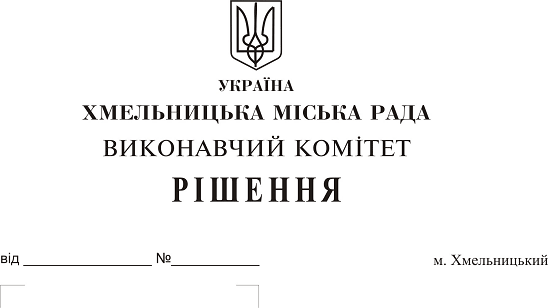 Про внесення на розгляд сесії міської ради пропозиції про надання згоди на безоплатну передачу в комунальну власність територіальної громади міста зовнішніх мереж водопостачання та водовідведення житлового будинку № 1/2 на вул. Володимирській ОСББ «Лідер 4» Розглянувши клопотання ОСББ «Лідер 4», керуючись Законом України «Про місцеве самоврядування в Україні», Законом України «Про передачу об’єктів права державної та комунальної власності», рішенням сорок другої сесії міської ради від 17.09.2014 № 17, виконавчий комітет міської ради ВИРІШИВ:	1. Внести на розгляд сесії міської ради пропозицію про надання згоди на безоплатну передачу в комунальну власність територіальної громади міста зовнішніх мереж водопостачання довжиною 13 пог.м. та водовідведення довжиною 136 пог.м. житлового будинку № 1/2 на вул. Володимирській ОСББ «Лідер 4», за умови використовувати їх за цільовим призначенням і не відчужувати в приватну власність.	2. Контроль за виконанням рішення покласти на заступника міського голови                    А. Нестерука.Заступник міського голови 							В. Гончарук